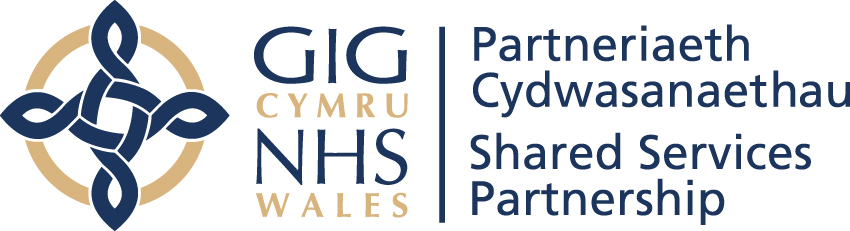 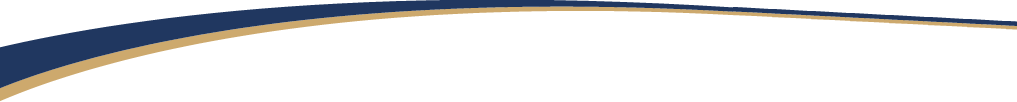 Request For Payment of Annual Leave	Whilst on Certified Sick LeavePlease note:  Only full days can be paid The period must still be covered by a fit note in accordance with the Sickness Absence Policy and HMRCManagers must not end date the sickness in ESRIf you are receiving any benefit payments in addition to occupational pay, you are advised that it is your responsibility to declare the payment detailed above to the Department of Work and Pension / Jobcentre Plus as this may affect your entitlement to such benefits This form should be e-mailed to the relevant payroll office: PHW & Velindre	-	Payroll.Velindreand phw.CAV@wales.nhs.uk Cwm Taf 		-	Payroll.Enquiries_Cwm_Taf@wales.nhs.ukCardiff & Vale	-	NWSSP.PayrollCAV@wales.nhs.ukFull Name of EmployeeEmployee Number Start Date of Annual  Leave as a full working day End Date of Annual Leave as a full working day  Number of hours Annual Leave for the above periodFull name and ESR number of authorising manager Date Signature of EmployeeDate 